МУНИЦИПАЛЬНОЕ ОБРАЗОВАНИЕ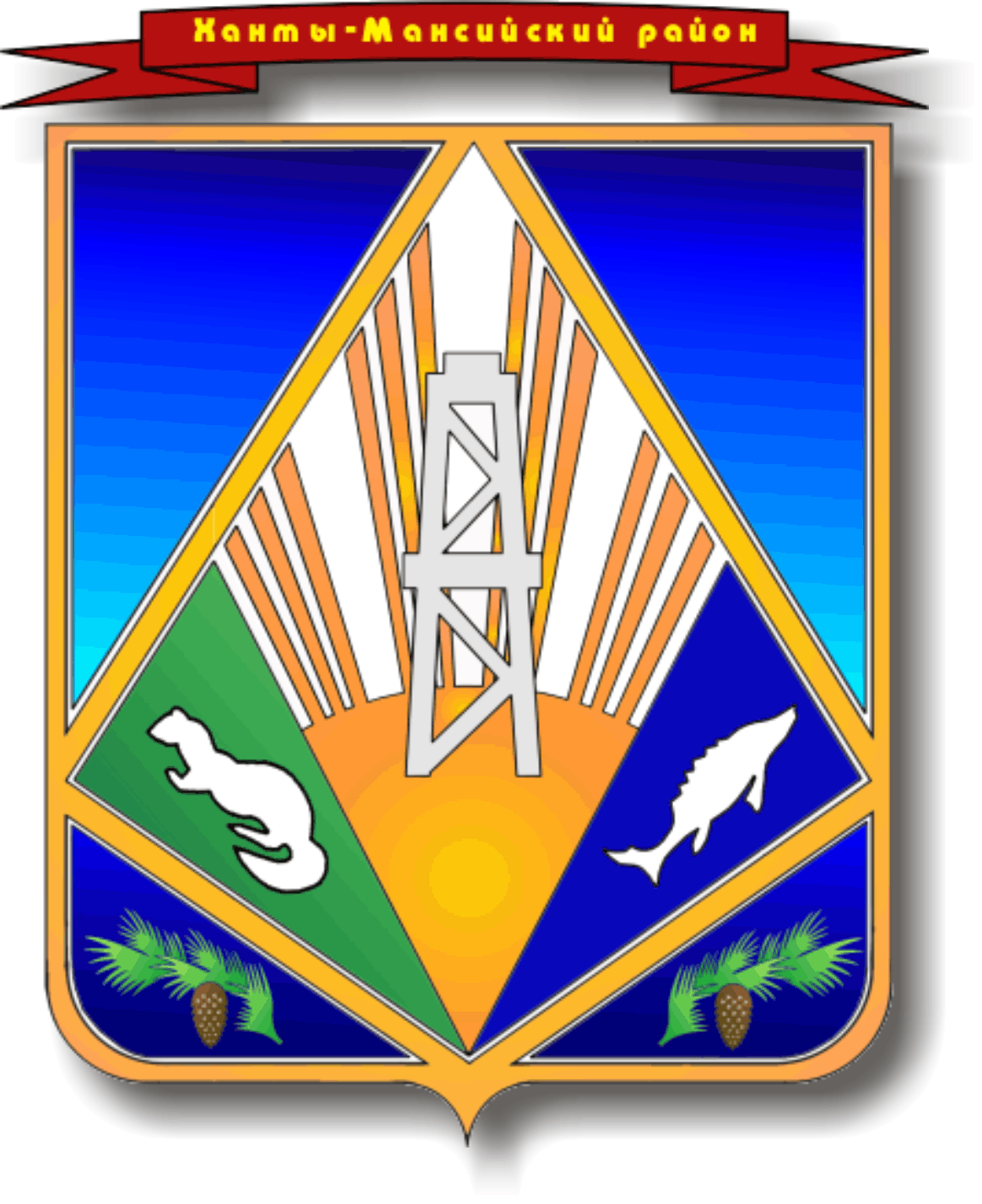 ХАНТЫ-МАНСИЙСКИЙ РАЙОНХанты-Мансийский автономный округ – ЮграАДМИНИСТРАЦИЯ ХАНТЫ-МАНСИЙСКОГО РАЙОНАП О С Т А Н О В Л Е Н И Еот 27.02.2014                                               		                                       № 38г. Ханты-МансийскО внесении изменений в постановление администрации Ханты-Мансийского района от 30 сентября 2013 года № 248«Об утверждении муниципальной программы «Развитие и модернизация жилищно-коммунального комплекса Ханты-Мансийского района на 2014 – 2016 годы»	В соответствии с постановлением администрации Ханты-Мансийского района от 09 августа 2013 года № 199 «О целевых программах Ханты-Мансийского района» и в целях развития жилищно-коммунального комплекса Ханты-Мансийского района:	1. Внести в приложение к  постановлению администрации Ханты-Мансийского района от 30 сентября 2013 года № 248 «О муниципальной программе Ханты-Мансийского района «Развитие и модернизация жилищно-коммунального комплекса Ханты-Мансийского района на 2014 – 2016 годы» следующие изменения:	1.1. В разделе 1. «Паспорт муниципальной программы» строки «Основные цели  и задачи    муниципальной  программы» и «Объемы                 и источники финансирования муниципальной программы» изложить                      в новой редакции:«»;«».	1.2. Приложение 2 к Программе «Основные программные мероприятия» изложить в новой редакции согласно приложению                      к настоящему постановлению.	2. Опубликовать настоящее постановление в газете «Наш район»                      и разместить на официальном сайте администрации Ханты-Мансийского района.	3. Контроль за выполнением постановления возложить                            на заместителя главы администрации района, директора департамента строительства, архитектуры и ЖКХ.И.о. главы администрацииХанты-Мансийского района                                                           Ф.Г.ПятаковПриложение к постановлению администрацииХанты-Мансийского районаот 27.02.2014  № 38«Приложение 2  к ПрограммеОсновные программные мероприятия».Основные цели  и задачи    муниципальной  программыцель: повышение качества условий проживания                       и коммунального обслуживания  населения в Ханты-Мансийском  районе, обеспечение  доступности для населения  района  стоимости  коммунальных  услуг.Задачи:   приобретение спецтехники для улучшения качества предоставляемых коммунальных услуг;   повышение качества питьевой воды;   обеспечение коммунальной инфраструктурой территорий, предназначенных для жилищного строительства;   повышение качества предоставления услуг ЖКХ;   строительство инженерных сетей и капитальный ремонт изношенных основных фондов;   капитальный ремонт многоквартирных домов;   благоустройство дворовых территорий;   повышение уровня благосостояния населенияОбъемы                       и источники финансирования     муниципальной  программы общий объем финансирования Программы на 2014 –  2016 годы – 330 497,4 тыс. рублей, из них:2014 год – 126 107,5 тыс. рублей, из них: 102 892,0 тыс. рублей – за счет средств бюджета района,23 215,5 тыс. рублей – за счет средств бюджета автономного округа;2015 год – 104 816,3 тыс. рублей, из них: 71 146,8 тыс. рублей – за счет средств бюджета района,33 669,5 тыс. рублей – за счет средств бюджета автономного округа;2016 год – 99 573,6 тыс. рублей, из них:73 111,0 тыс. рублей – за счет средств бюджета района,26 462,6 тыс. рублей – за счет средств бюджета автономного округа№ п/пМероприятия муниципальной программыМуниципаль-ный заказчикИсточники финансированияФинансовые затраты на реализацию                    (тыс. рублей)Финансовые затраты на реализацию                    (тыс. рублей)Финансовые затраты на реализацию                    (тыс. рублей)Финансовые затраты на реализацию                    (тыс. рублей)Исполнители муниципальной программы№ п/пМероприятия муниципальной программыМуниципаль-ный заказчикИсточники финансированиявсегов том числев том числев том числеИсполнители муниципальной программы№ п/пМероприятия муниципальной программыМуниципаль-ный заказчикИсточники финансированиявсего201420152016Исполнители муниципальной программы123456789Цель: повышение качества условий проживания и коммунального обслуживания населения в Ханты-Мансийском районе, обеспечение доступности для населения района стоимости коммунальных услуг.Цель: повышение качества условий проживания и коммунального обслуживания населения в Ханты-Мансийском районе, обеспечение доступности для населения района стоимости коммунальных услуг.Цель: повышение качества условий проживания и коммунального обслуживания населения в Ханты-Мансийском районе, обеспечение доступности для населения района стоимости коммунальных услуг.Цель: повышение качества условий проживания и коммунального обслуживания населения в Ханты-Мансийском районе, обеспечение доступности для населения района стоимости коммунальных услуг.Цель: повышение качества условий проживания и коммунального обслуживания населения в Ханты-Мансийском районе, обеспечение доступности для населения района стоимости коммунальных услуг.Цель: повышение качества условий проживания и коммунального обслуживания населения в Ханты-Мансийском районе, обеспечение доступности для населения района стоимости коммунальных услуг.Цель: повышение качества условий проживания и коммунального обслуживания населения в Ханты-Мансийском районе, обеспечение доступности для населения района стоимости коммунальных услуг.Цель: повышение качества условий проживания и коммунального обслуживания населения в Ханты-Мансийском районе, обеспечение доступности для населения района стоимости коммунальных услуг.Цель: повышение качества условий проживания и коммунального обслуживания населения в Ханты-Мансийском районе, обеспечение доступности для населения района стоимости коммунальных услуг.Подпрограмма 1. Создание условий для обеспечения коммунальными услугамиПодпрограмма 1. Создание условий для обеспечения коммунальными услугамиПодпрограмма 1. Создание условий для обеспечения коммунальными услугамиПодпрограмма 1. Создание условий для обеспечения коммунальными услугамиПодпрограмма 1. Создание условий для обеспечения коммунальными услугамиПодпрограмма 1. Создание условий для обеспечения коммунальными услугамиПодпрограмма 1. Создание условий для обеспечения коммунальными услугамиПодпрограмма 1. Создание условий для обеспечения коммунальными услугамиПодпрограмма 1. Создание условий для обеспечения коммунальными услугамиЗадача 1.1. Приобретение спецтехники для улучшения качества предоставляемых коммунальных услугЗадача 1.1. Приобретение спецтехники для улучшения качества предоставляемых коммунальных услугЗадача 1.1. Приобретение спецтехники для улучшения качества предоставляемых коммунальных услугЗадача 1.1. Приобретение спецтехники для улучшения качества предоставляемых коммунальных услугЗадача 1.1. Приобретение спецтехники для улучшения качества предоставляемых коммунальных услугЗадача 1.1. Приобретение спецтехники для улучшения качества предоставляемых коммунальных услугЗадача 1.1. Приобретение спецтехники для улучшения качества предоставляемых коммунальных услугЗадача 1.1. Приобретение спецтехники для улучшения качества предоставляемых коммунальных услугЗадача 1.1. Приобретение спецтехники для улучшения качества предоставляемых коммунальных услуг1.1.1.Приобретение спецтехники                       на условиях финансовой аренды (лизинга)департамент строительства, архитектуры 
и ЖКХвсего12 300,012 300,00,00,0департамент строительства, архитектуры 
и ЖКХ1.1.1.Приобретение спецтехники                       на условиях финансовой аренды (лизинга)департамент строительства, архитектуры 
и ЖКХбюджет района12 300,012 300,00,00,0департамент строительства, архитектуры 
и ЖКХ1.1.2.Приобретение манипулятора для МП «ЖЭК-3»департамент строительства, архитектуры 
и ЖКХвсего2 000,02 000,00,00,0департамент строительства, архитектуры 
и ЖКХ1.1.2.Приобретение манипулятора для МП «ЖЭК-3»департамент строительства, архитектуры 
и ЖКХбюджет района2 000,02 000,00,00,0департамент строительства, архитектуры 
и ЖКХИтого по задаче 1.1Итого по задаче 1.1Итого по задаче 1.1всего14 300,014 300,00,00,0Итого по задаче 1.1Итого по задаче 1.1Итого по задаче 1.1бюджет района14 300,014 300,00,00,0Задача 1.2. Повышение качества питьевой водыЗадача 1.2. Повышение качества питьевой водыЗадача 1.2. Повышение качества питьевой водыЗадача 1.2. Повышение качества питьевой водыЗадача 1.2. Повышение качества питьевой водыЗадача 1.2. Повышение качества питьевой водыЗадача 1.2. Повышение качества питьевой водыЗадача 1.2. Повышение качества питьевой водыЗадача 1.2. Повышение качества питьевой воды1.2.1.Разработка проектов зон санитарной охраны на скважинах в населенных  пунктах Ханты-Мансийского района, подсчет запасов:департамент строительства, архитектуры 
и ЖКХвсего3 000,03 000,00,00,0департамент строительства, архитектуры 
и ЖКХ1.2.1.Разработка проектов зон санитарной охраны на скважинах в населенных  пунктах Ханты-Мансийского района, подсчет запасов:департамент строительства, архитектуры 
и ЖКХбюджет района3 000,03 000,00,00,0департамент строительства, архитектуры 
и ЖКХ1.2.1.1.с. Елизарово, с. Троица,                       д. Белогорье, п. Луговской,                  п. Кирпичный, п. Сибирский,              с. Батово, с. Селиярово, с. Цингалыдепартамент строительства, архитектуры 
и ЖКХвсего2 000,02 000,00,00,0департамент строительства, архитектуры 
и ЖКХ1.2.1.1.с. Елизарово, с. Троица,                       д. Белогорье, п. Луговской,                  п. Кирпичный, п. Сибирский,              с. Батово, с. Селиярово, с. Цингалыдепартамент строительства, архитектуры 
и ЖКХбюджет района2 000,02 000,00,00,0департамент строительства, архитектуры 
и ЖКХ1.2.1.2.д. Шапша, д. Яркидепартамент строительства, архитектуры 
и ЖКХвсего1 000,01 000,00,00,0департамент строительства, архитектуры 
и ЖКХ1.2.1.2.д. Шапша, д. Яркидепартамент строительства, архитектуры 
и ЖКХбюджет района1 000,01 000,00,00,0департамент строительства, архитектуры 
и ЖКХ1.2.2.Организация зоны санитарной охраны водозабора, на основании разработанного проекта                       п. Кирпичныйдепартамент строительства, архитектуры 
и ЖКХвсего1 960,00,01 960,00,0департамент строительства, архитектуры 
и ЖКХ1.2.2.Организация зоны санитарной охраны водозабора, на основании разработанного проекта                       п. Кирпичныйдепартамент строительства, архитектуры 
и ЖКХбюджет района1 960,00,01 960,00,0департамент строительства, архитектуры 
и ЖКХ1.2.3.Организация зоны санитарной охраны водозабора на основании разработанного проекта                       д. Белогорьедепартамент строительства, архитектуры 
и ЖКХвсего1 500,00,01 500,00,0департамент строительства, архитектуры 
и ЖКХ1.2.3.Организация зоны санитарной охраны водозабора на основании разработанного проекта                       д. Белогорьедепартамент строительства, архитектуры 
и ЖКХбюджет района1 500,00,01 500,00,0департамент строительства, архитектуры 
и ЖКХ1.2.4.Организация зоны санитарной охраны водозабора на основании разработанного проекта с. Троицадепартамент строительства, архитектуры 
и ЖКХвсего1 500,00,01 500,00,0департамент строительства, архитектуры 
и ЖКХ1.2.4.Организация зоны санитарной охраны водозабора на основании разработанного проекта с. Троицадепартамент строительства, архитектуры 
и ЖКХбюджет района1 500,00,01 500,00,0департамент строительства, архитектуры 
и ЖКХ1.2.5.Устройство ЗСО (устройство ограждения, твердое покрытие дорожек, вынос ЛЭП) с. Елизароводепартамент строительства, архитектуры 
и ЖКХвсего1 960,00,01 960,00,0департамент строительства, архитектуры 
и ЖКХ1.2.5.Устройство ЗСО (устройство ограждения, твердое покрытие дорожек, вынос ЛЭП) с. Елизароводепартамент строительства, архитектуры 
и ЖКХбюджет района1 960,00,01 960,00,0департамент строительства, архитектуры 
и ЖКХ1.2.6.Строительство объекта «Водозабор с водоочистными сооружениями и сетями водопровода                              в п. Горноправдинск Ханты-Мансийского района»:департамент строительства, архитектуры 
и ЖКХвсего16 700,016 700,00,00,0МКУ «Управление капитального строительства 
и ремонта»1.2.6.Строительство объекта «Водозабор с водоочистными сооружениями и сетями водопровода                              в п. Горноправдинск Ханты-Мансийского района»:департамент строительства, архитектуры 
и ЖКХбюджет района16 700,016 700,00,00,0МКУ «Управление капитального строительства 
и ремонта»1.2.6.1.«Водозабор с водоочистными сооружениями и сетями водопровода в п. Горноправдинск Ханты-Мансийского района»департамент строительства, архитектуры 
и ЖКХвсего1 145,81 145,80,00,0МКУ «Управление капитального строительства 
и ремонта»1.2.6.1.«Водозабор с водоочистными сооружениями и сетями водопровода в п. Горноправдинск Ханты-Мансийского района»департамент строительства, архитектуры 
и ЖКХбюджет района1 145,81 145,80,00,0МКУ «Управление капитального строительства 
и ремонта»1.2.6.2.«Строительство водозаборав п. Горноправдинск Ханты-Мансийского района» (ПИР)департамент строительства, архитектуры 
и ЖКХвсего15 554,215 554,20,00,0МКУ «Управление капитального строительства 
и ремонта»1.2.6.2.«Строительство водозаборав п. Горноправдинск Ханты-Мансийского района» (ПИР)департамент строительства, архитектуры 
и ЖКХбюджет района15 554,215 554,20,00,0МКУ «Управление капитального строительства 
и ремонта»1.2.6.2.«Строительство водозаборав п. Горноправдинск Ханты-Мансийского района» (ПИР)департамент строительства, архитектуры 
и ЖКХМКУ «Управление капитального строительства 
и ремонта»1.2.7.«Строительство водозабора ВОС         д. Согом» (ПИР, СМР)департамент строительства, архитектуры 
и ЖКХвсего2 500,02 500,00,00,0МКУ «Управление капитального строительства 
и ремонта»1.2.7.«Строительство водозабора ВОС         д. Согом» (ПИР, СМР)департамент строительства, архитектуры 
и ЖКХбюджет района2 500,02 500,00,00,0МКУ «Управление капитального строительства 
и ремонта»1.2.8.Строительство нового водозабора (ПИР, СМР) д. Ягурьяхдепартамент строительства, архитектуры 
и ЖКХвсего10 000,00,00,010 000,0МКУ «Управление капитального строительства 
и ремонта»1.2.8.Строительство нового водозабора (ПИР, СМР) д. Ягурьяхдепартамент строительства, архитектуры 
и ЖКХбюджет района10 000,00,00,010 000,0МКУ «Управление капитального строительства 
и ремонта»1.2.9.Капитальный ремонт ВОС                  (с. Елизарово, п. Красноленинский):департамент строительства, архитектуры 
и ЖКХвсего13 800,013 800,00,00,0МКУ «Управление капитального строительства 
и ремонта»1.2.9.Капитальный ремонт ВОС                  (с. Елизарово, п. Красноленинский):департамент строительства, архитектуры 
и ЖКХбюджет района13 800,013 800,00,00,0МКУ «Управление капитального строительства 
и ремонта»1.2.9.1.Капитальный ремонт ВОС                    в с. Елизароводепартамент строительства, архитектуры 
и ЖКХвсего5 200,05 200,00,00,0МКУ «Управление капитального строительства 
и ремонта»1.2.9.1.Капитальный ремонт ВОС                    в с. Елизароводепартамент строительства, архитектуры 
и ЖКХбюджет района5 200,05 200,00,00,0МКУ «Управление капитального строительства 
и ремонта»1.2.9.2.Капитальный ремонт ВОС                     в п. Красноленинскийдепартамент строительства, архитектуры 
и ЖКХвсего8 600,08 600,00,00,0МКУ «Управление капитального строительства 
и ремонта»1.2.9.2.Капитальный ремонт ВОС                     в п. Красноленинскийдепартамент строительства, архитектуры 
и ЖКХбюджет района8 600,08 600,00,00,0МКУ «Управление капитального строительства 
и ремонта»1.2.10.Строительство водозабора                    (п. Пырьях, п. Сибирский,                      с. Нялинское)департамент строительства, архитектуры 
и ЖКХвсего33 000,010 000,011 000,012 000,0МКУ «Управление капитального строительства 
и ремонта»1.2.10.Строительство водозабора                    (п. Пырьях, п. Сибирский,                      с. Нялинское)департамент строительства, архитектуры 
и ЖКХбюджет района33 000,010 000,011 000,012 000,0МКУ «Управление капитального строительства 
и ремонта»1.2.11.Нераспределенные субсидии              на реализацию подпрограммыдепартамент строительства, архитектуры и ЖКХвсего1 138,20,01 138,20,0МКУ «Управление капитальногостроительства и ремонта»1.2.11.Нераспределенные субсидии              на реализацию подпрограммыдепартамент строительства, архитектуры и ЖКХбюджет автономногоокруга1 138,20,01 138,20,0МКУ «Управление капитальногостроительства и ремонта»Итого по задаче 1.2Итого по задаче 1.2Итого по задаче 1.2всего87 058,246 000,019 058,222 000,0Итого по задаче 1.2Итого по задаче 1.2Итого по задаче 1.2бюджет автономного округа1 138,20,01 138,20,0Итого по задаче 1.2Итого по задаче 1.2Итого по задаче 1.2бюджет района85 920,046 000,017 920,022 000,0Задача 1.3. Обеспечение коммунальной инфраструктурой территорий, предназначенных для жилищного строительстваЗадача 1.3. Обеспечение коммунальной инфраструктурой территорий, предназначенных для жилищного строительстваЗадача 1.3. Обеспечение коммунальной инфраструктурой территорий, предназначенных для жилищного строительстваЗадача 1.3. Обеспечение коммунальной инфраструктурой территорий, предназначенных для жилищного строительстваЗадача 1.3. Обеспечение коммунальной инфраструктурой территорий, предназначенных для жилищного строительстваЗадача 1.3. Обеспечение коммунальной инфраструктурой территорий, предназначенных для жилищного строительстваЗадача 1.3. Обеспечение коммунальной инфраструктурой территорий, предназначенных для жилищного строительстваЗадача 1.3. Обеспечение коммунальной инфраструктурой территорий, предназначенных для жилищного строительстваЗадача 1.3. Обеспечение коммунальной инфраструктурой территорий, предназначенных для жилищного строительства1.3.1.Строительство объектов:департамент строительства, архитектуры 
и ЖКХвсего56 820,916 605,926 246,013 969,0МКУ «Управление капитального строительства 
и ремонта»1.3.1.Строительство объектов:департамент строительства, архитектуры 
и ЖКХбюджет автономного округа12 107,02 942,09 165,00,0МКУ «Управление капитального строительства 
и ремонта»1.3.1.Строительство объектов:департамент строительства, архитектуры 
и ЖКХбюджет района44 713,913 663,917 081,013 969,0МКУ «Управление капитального строительства 
и ремонта»1.3.1.1.Инженерные сети  (сети водоснабжения) с. Цингалы         Ханты-Мансийского района (I этап)департамент строительства, архитектуры 
и ЖКХвсего38 424,01 030,023 425,013 969,0МКУ «Управление капитального строительства 
и ремонта»1.3.1.1.Инженерные сети  (сети водоснабжения) с. Цингалы         Ханты-Мансийского района (I этап)департамент строительства, архитектуры 
и ЖКХбюджет автономного округа7 325,00,07 325,00,0МКУ «Управление капитального строительства 
и ремонта»1.3.1.1.Инженерные сети  (сети водоснабжения) с. Цингалы         Ханты-Мансийского района (I этап)департамент строительства, архитектуры 
и ЖКХбюджет района31 099,01 030,016 100,013 969,0МКУ «Управление капитального строительства 
и ремонта»1.3.1.2.Инженерные сети для микрорайона индивидуальной застройки                    д. Шапша Ханты-Мансийского района. 1, 2 очереди. 1 очередь (ПИР)департамент строительства, архитектуры 
и ЖКХвсего4 128,01 307,02 821,00,0МКУ «Управление капитального строительства 
и ремонта»1.3.1.2.Инженерные сети для микрорайона индивидуальной застройки                    д. Шапша Ханты-Мансийского района. 1, 2 очереди. 1 очередь (ПИР)департамент строительства, архитектуры 
и ЖКХбюджет автономного округа1 840,00,01 840,00,0МКУ «Управление капитального строительства 
и ремонта»1.3.1.2.Инженерные сети для микрорайона индивидуальной застройки                    д. Шапша Ханты-Мансийского района. 1, 2 очереди. 1 очередь (ПИР)департамент строительства, архитектуры 
и ЖКХбюджет района2 288,01 307,0981,00,0МКУ «Управление капитального строительства 
и ремонта»1.3.1.3.Сети водоснабжения  п. Выкатной Ханты-Мансийского района.                 (I, II этап)департамент строительства, архитектуры 
и ЖКХвсего11 000,011 000,00,00,0МКУ «Управление капитального строительства 
и ремонта»1.3.1.3.Сети водоснабжения  п. Выкатной Ханты-Мансийского района.                 (I, II этап)департамент строительства, архитектуры 
и ЖКХбюджет района11 000,011 000,00,00,0МКУ «Управление капитального строительства 
и ремонта»1.3.1.4.Инженерные сети микрорайон Кедровый (1, 2 очереди)                         п. Горноправдинск Ханты- Мансийского района. Наружноедепартамент строительства, архитектуры     и ЖКХвсего 326,9326,90,00,0МКУ «Управление капитального строительства1.3.1.4.Инженерные сети микрорайон Кедровый (1, 2 очереди)                         п. Горноправдинск Ханты- Мансийского района. Наружноедепартамент строительства, архитектуры     и ЖКХбюджетавтономного округа0,00,00,00,0МКУ «Управление капитального строительствагазоснабжение. 2 очередь. II этапбюджет района326,9326,90,00,0и ремонта»1.3.1.5.Нераспределенные субсидии                на  объект капитального строительствадепартамент строительства, архитектурыи ЖКХвсего2 942,02 942,00,00,0МКУ «Управление капитальногостроительства 
и ремонта»1.3.1.5.Нераспределенные субсидии                на  объект капитального строительствадепартамент строительства, архитектурыи ЖКХбюджет автономногоокруга2 942,02 942,00,00,0МКУ «Управление капитальногостроительства 
и ремонта»Итого по задаче 1.3Итого по задаче 1.3Итого по задаче 1.3всего56 820,916 605,926 246,013 969,0Итого по задаче 1.3Итого по задаче 1.3Итого по задаче 1.3бюджет автономного округа9 165,02 942,09 165,00,0Итого по задаче 1.3Итого по задаче 1.3Итого по задаче 1.3бюджет района44 713,913 663,917 081,013 969,0Задача 1.4.  Повышение качества предоставления услуг ЖКХЗадача 1.4.  Повышение качества предоставления услуг ЖКХЗадача 1.4.  Повышение качества предоставления услуг ЖКХЗадача 1.4.  Повышение качества предоставления услуг ЖКХЗадача 1.4.  Повышение качества предоставления услуг ЖКХЗадача 1.4.  Повышение качества предоставления услуг ЖКХЗадача 1.4.  Повышение качества предоставления услуг ЖКХЗадача 1.4.  Повышение качества предоставления услуг ЖКХЗадача 1.4.  Повышение качества предоставления услуг ЖКХ1.4.1.Подготовка к работе в осенне-зимний периоддепартамент строительства, архитектуры 
и ЖКХвсего17 540,75 519,85 887,36 133,6департамент строительства, архитектуры 
и ЖКХ; МКУ «Управление капитального строительства 
и ремонта»1.4.1.Подготовка к работе в осенне-зимний периоддепартамент строительства, архитектуры 
и ЖКХбюджет автономного округа3 162,51 019,81 108,31 034,4департамент строительства, архитектуры 
и ЖКХ; МКУ «Управление капитального строительства 
и ремонта»1.4.1.Подготовка к работе в осенне-зимний периоддепартамент строительства, архитектуры 
и ЖКХбюджет района14 378,24 500,04 779,05 099,2департамент строительства, архитектуры 
и ЖКХ; МКУ «Управление капитального строительства 
и ремонта»1.4.2.Аварийно-технический запасдепартамент строительства, архитектуры 
и ЖКХвсего18 366,13 000,07 434,07 932,1департамент строительства, архитектуры 
и ЖКХ1.4.2.Аварийно-технический запасдепартамент строительства, архитектуры 
и ЖКХбюджет района18 366,13 000,07 434,07 932,1департамент строительства, архитектуры 
и ЖКХ1.4.3.Нераспределенные субсидии                  на реализацию подпрограммыдепартамент строительства, архитектуры 
и ЖКХвсего0,00,00,00,0департамент строительства, архитектуры 
и ЖКХ1.4.3.Нераспределенные субсидии                  на реализацию подпрограммыдепартамент строительства, архитектуры 
и ЖКХбюджет автономного округа0,00,00,00,0департамент строительства, архитектуры 
и ЖКХИтого по задаче 1.4Итого по задаче 1.4Итого по задаче 1.4всего35 906,88 519,813 321,314 065,7Итого по задаче 1.4Итого по задаче 1.4Итого по задаче 1.4бюджет автономного округа3 162,51 019,81 108,31 034,4Итого по задаче 1.4Итого по задаче 1.4Итого по задаче 1.4бюджет района32 744,37 500,012 213,013 031,3Задача 1.5. Строительство инженерных сетей и капитальный ремонт изношенных основных фондовЗадача 1.5. Строительство инженерных сетей и капитальный ремонт изношенных основных фондовЗадача 1.5. Строительство инженерных сетей и капитальный ремонт изношенных основных фондовЗадача 1.5. Строительство инженерных сетей и капитальный ремонт изношенных основных фондовЗадача 1.5. Строительство инженерных сетей и капитальный ремонт изношенных основных фондовЗадача 1.5. Строительство инженерных сетей и капитальный ремонт изношенных основных фондовЗадача 1.5. Строительство инженерных сетей и капитальный ремонт изношенных основных фондовЗадача 1.5. Строительство инженерных сетей и капитальный ремонт изношенных основных фондовЗадача 1.5. Строительство инженерных сетей и капитальный ремонт изношенных основных фондов1.5.1.Капитальный ремонт объектов  коммунального хозяйствадепартамент строительства, архитектуры 
и ЖКХвсего18 851,45 900,06 265,86 685,6департамент строительства, архитектуры 
и ЖКХ; МКУ «Управление капитального строительства 
и ремонта»1.5.1.Капитальный ремонт объектов  коммунального хозяйствадепартамент строительства, архитектуры 
и ЖКХбюджет района18 851,45 900,06 265,86 685,6департамент строительства, архитектуры 
и ЖКХ; МКУ «Управление капитального строительства 
и ремонта»1.5.1.Капитальный ремонт объектов  коммунального хозяйствадепартамент строительства, архитектуры 
и ЖКХдепартамент строительства, архитектуры 
и ЖКХ; МКУ «Управление капитального строительства 
и ремонта»1.5.2.Строительство сетей водоснабжения д. Ягурьяхдепартамент строительства, архитектуры 
и ЖКХвсего1 000,01 000,00,00,0департамент строительства, архитектуры 
и ЖКХ; МКУ «Управление капитального строительства 
и ремонта»1.5.2.Строительство сетей водоснабжения д. Ягурьяхдепартамент строительства, архитектуры 
и ЖКХбюджет района1 000,01 000,00,00,0департамент строительства, архитектуры 
и ЖКХ; МКУ «Управление капитального строительства 
и ремонта»1.5.3.Реконструкция локальных очистных сооружений с 1300 м3/ сутки                до  2000 м3/сутки, 2-ой этап                  п. Горноправдинск Ханты-Мансийского районадепартамент строительства, архитектуры 
и ЖКХвсего6 528,16 528,10,00,0МКУ «Управление капитального строительства 
и ремонта»1.5.3.Реконструкция локальных очистных сооружений с 1300 м3/ сутки                до  2000 м3/сутки, 2-ой этап                  п. Горноправдинск Ханты-Мансийского районадепартамент строительства, архитектуры 
и ЖКХбюджет района6 528,16 528,10,00,0МКУ «Управление капитального строительства 
и ремонта»1.5.4.Строительство улично-дорожной сети д. Ярки,  СМР (2 этап. Инженерные сети)департамент строительства, архитектуры 
и ЖКХвсего1 072,00,01 072,00,0МКУ «Управление капитального строительства 
и ремонта»1.5.4.Строительство улично-дорожной сети д. Ярки,  СМР (2 этап. Инженерные сети)департамент строительства, архитектуры 
и ЖКХбюджет района1 072,00,01 072,00,0МКУ «Управление капитального строительства 
и ремонта»1.5.5.Нераспределенные субсидии на софинансирование строительства объектадепартамент строительства, архитектуры 
и ЖКХвсего0,00,00,00,0департамент строительства, архитектуры 
и ЖКХ1.5.5.Нераспределенные субсидии на софинансирование строительства объектадепартамент строительства, архитектуры 
и ЖКХбюджет автономного округа0,00,00,00,0департамент строительства, архитектуры 
и ЖКХИтого по задаче 1.5Итого по задаче 1.5Итого по задаче 1.5всего27 451,513 428,17 337,86 685,6Итого по задаче 1.5Итого по задаче 1.5Итого по задаче 1.5бюджет автономного округа0,00,00,00,0Итого по задаче 1.5Итого по задаче 1.5Итого по задаче 1.5бюджет района27 451,513 428,17 337,86 685,6Итого по подпрограмме 1Итого по подпрограмме 1Итого по подпрограмме 1всего221 537,498 853,865 963,356 720,3Итого по подпрограмме 1Итого по подпрограмме 1Итого по подпрограмме 1бюджет автономного16 407,73 961,811 411,51 034,4Итого по подпрограмме 1Итого по подпрограмме 1Итого по подпрограмме 1округаИтого по подпрограмме 1Итого по подпрограмме 1Итого по подпрограмме 1бюджет района205 129,794 892,054 551,855 685,9Подпрограмма 2. Содействие проведению капитального ремонта многоквартирных домов, благоустройства дворовых территорийПодпрограмма 2. Содействие проведению капитального ремонта многоквартирных домов, благоустройства дворовых территорийПодпрограмма 2. Содействие проведению капитального ремонта многоквартирных домов, благоустройства дворовых территорийПодпрограмма 2. Содействие проведению капитального ремонта многоквартирных домов, благоустройства дворовых территорийПодпрограмма 2. Содействие проведению капитального ремонта многоквартирных домов, благоустройства дворовых территорийПодпрограмма 2. Содействие проведению капитального ремонта многоквартирных домов, благоустройства дворовых территорийПодпрограмма 2. Содействие проведению капитального ремонта многоквартирных домов, благоустройства дворовых территорийПодпрограмма 2. Содействие проведению капитального ремонта многоквартирных домов, благоустройства дворовых территорийПодпрограмма 2. Содействие проведению капитального ремонта многоквартирных домов, благоустройства дворовых территорийЗадача 2.1.  Капитальный ремонт многоквартирных домовЗадача 2.1.  Капитальный ремонт многоквартирных домовЗадача 2.1.  Капитальный ремонт многоквартирных домовЗадача 2.1.  Капитальный ремонт многоквартирных домовЗадача 2.1.  Капитальный ремонт многоквартирных домовЗадача 2.1.  Капитальный ремонт многоквартирных домовЗадача 2.1.  Капитальный ремонт многоквартирных домовЗадача 2.1.  Капитальный ремонт многоквартирных домовЗадача 2.1.  Капитальный ремонт многоквартирных домов2.1.1.Нераспределенные субсидии на софинансирование капитального ремонта многоквартирных домовдепартамент строительства, архитектуры 
и ЖКХвсего0,00,00,00,0департамент строительства, архитектуры 
и ЖКХ2.1.1.Нераспределенные субсидии на софинансирование капитального ремонта многоквартирных домовдепартамент строительства, архитектуры 
и ЖКХбюджет автономного округа0,00,00,00,0департамент строительства, архитектуры 
и ЖКХИтого по задаче 2.1Итого по задаче 2.1Итого по задаче 2.1всего0,00,00,00,0Итого по задаче 2.1Итого по задаче 2.1Итого по задаче 2.1бюджет автономного округа0,00,00,00,0Задача 2.2. Благоустройство дворовых территорийЗадача 2.2. Благоустройство дворовых территорийЗадача 2.2. Благоустройство дворовых территорийЗадача 2.2. Благоустройство дворовых территорийЗадача 2.2. Благоустройство дворовых территорийЗадача 2.2. Благоустройство дворовых территорийЗадача 2.2. Благоустройство дворовых территорийЗадача 2.2. Благоустройство дворовых территорийЗадача 2.2. Благоустройство дворовых территорий2.2.1.Нераспределенные субсидии на благоустройство дворовых территорийдепартамент строительства, архитектуры 
и ЖКХвсего1 099,4293,2453,4352,8департамент строительства, архитектуры 
и ЖКХ2.2.1.Нераспределенные субсидии на благоустройство дворовых территорийдепартамент строительства, архитектуры 
и ЖКХбюджет автономного округа1 099,4293,2453,4352,8департамент строительства, архитектуры 
и ЖКХИтого по задаче 2.2Итого по задаче 2.2Итого по задаче 2.2всего1 099,4293,2453,4352,8Итого по задаче 2.2Итого по задаче 2.2Итого по задаче 2.2бюджет автономного округа1 099,4293,2453,4352,8Итого по подпрограмме 2Итого по подпрограмме 2Итого по подпрограмме 2всего1 099,4293,2453,4352,8Итого по подпрограмме 2Итого по подпрограмме 2Итого по подпрограмме 2бюджет автономного округа1 099,4293,2453,4352,8Подпрограмма 3. Обеспечение равных прав потребителей на получение энергетических ресурсовПодпрограмма 3. Обеспечение равных прав потребителей на получение энергетических ресурсовПодпрограмма 3. Обеспечение равных прав потребителей на получение энергетических ресурсовПодпрограмма 3. Обеспечение равных прав потребителей на получение энергетических ресурсовПодпрограмма 3. Обеспечение равных прав потребителей на получение энергетических ресурсовПодпрограмма 3. Обеспечение равных прав потребителей на получение энергетических ресурсовПодпрограмма 3. Обеспечение равных прав потребителей на получение энергетических ресурсовПодпрограмма 3. Обеспечение равных прав потребителей на получение энергетических ресурсовПодпрограмма 3. Обеспечение равных прав потребителей на получение энергетических ресурсовЗадача 3.1.  Повышение уровня благосостояния населенияЗадача 3.1.  Повышение уровня благосостояния населенияЗадача 3.1.  Повышение уровня благосостояния населенияЗадача 3.1.  Повышение уровня благосостояния населенияЗадача 3.1.  Повышение уровня благосостояния населенияЗадача 3.1.  Повышение уровня благосостояния населенияЗадача 3.1.  Повышение уровня благосостояния населенияЗадача 3.1.  Повышение уровня благосостояния населенияЗадача 3.1.  Повышение уровня благосостояния населения3.1.1.Возмещение газораспределительным департамент строительства, всего42 020,18 000,016 595,017 425,1департамент строительства, 3.1.1.Возмещение газораспределительным департамент строительства, бюджет района42 020,18 000,016 595,017 425,1департамент строительства, организациям разницы в тарифах, возникающей в связи с транспортировкой газаархитектуры 
и ЖКХархитектуры 
и ЖКХ3.1.2.Возмещение газораспределительным организациям разницы в тарифах, возникающей в связи с реализацией населению сжиженного газа по социально-ориентированным тарифамдепартамент строительства, архитектуры 
и ЖКХвсего65 840,518 960,521 804,625 075,4департамент строительства, архитектуры 
и ЖКХ3.1.2.Возмещение газораспределительным организациям разницы в тарифах, возникающей в связи с реализацией населению сжиженного газа по социально-ориентированным тарифамдепартамент строительства, архитектуры 
и ЖКХбюджет автономного65 840,518 960,521 804,625 075,4департамент строительства, архитектуры 
и ЖКХ3.1.2.Возмещение газораспределительным организациям разницы в тарифах, возникающей в связи с реализацией населению сжиженного газа по социально-ориентированным тарифамдепартамент строительства, архитектуры 
и ЖКХокругадепартамент строительства, архитектуры 
и ЖКХИтого по задаче 3Итого по задаче 3Итого по задаче 3всего107 860,626 960,538 399,642 500,5Итого по задаче 3Итого по задаче 3Итого по задаче 3бюджет автономного округа65 840,518 960,521 804,625 075,4Итого по задаче 3Итого по задаче 3Итого по задаче 3бюджет района42 020,18 000,016 595,017 425,1Итого по подпрограмме 3Итого по подпрограмме 3Итого по подпрограмме 3всего107 860,626 960,538 399,642 500,5Итого по подпрограмме 3Итого по подпрограмме 3Итого по подпрограмме 3бюджет автономного округа65 840,518 960,521 804,625 075,4Итого по подпрограмме 3Итого по подпрограмме 3Итого по подпрограмме 3бюджет района42 020,18 000,016 595,017 425,1Итого по разделуИтого по разделуИтого по разделувсего330 497,4126 107,5104 816,399 573,6Итого по разделуИтого по разделуИтого по разделубюджет автономного округа83 347,623 215,533 669,526 462,6Итого по разделуИтого по разделуИтого по разделубюджет района247 149,8102 892,071 146,873 111,0Всего по программеВсего по программеВсего по программевсего330 497,4126 107,5104 816,399 573,6Всего по программеВсего по программеВсего по программебюджет автономного округа83 347,623 215,533 669,526 462,6Всего по программеВсего по программеВсего по программебюджет района247 149,8102 892,071 146,873 111,0